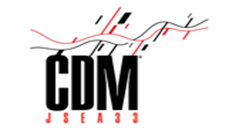 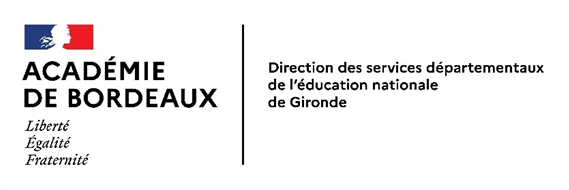 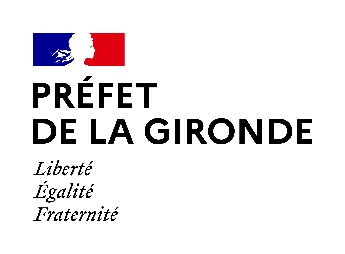 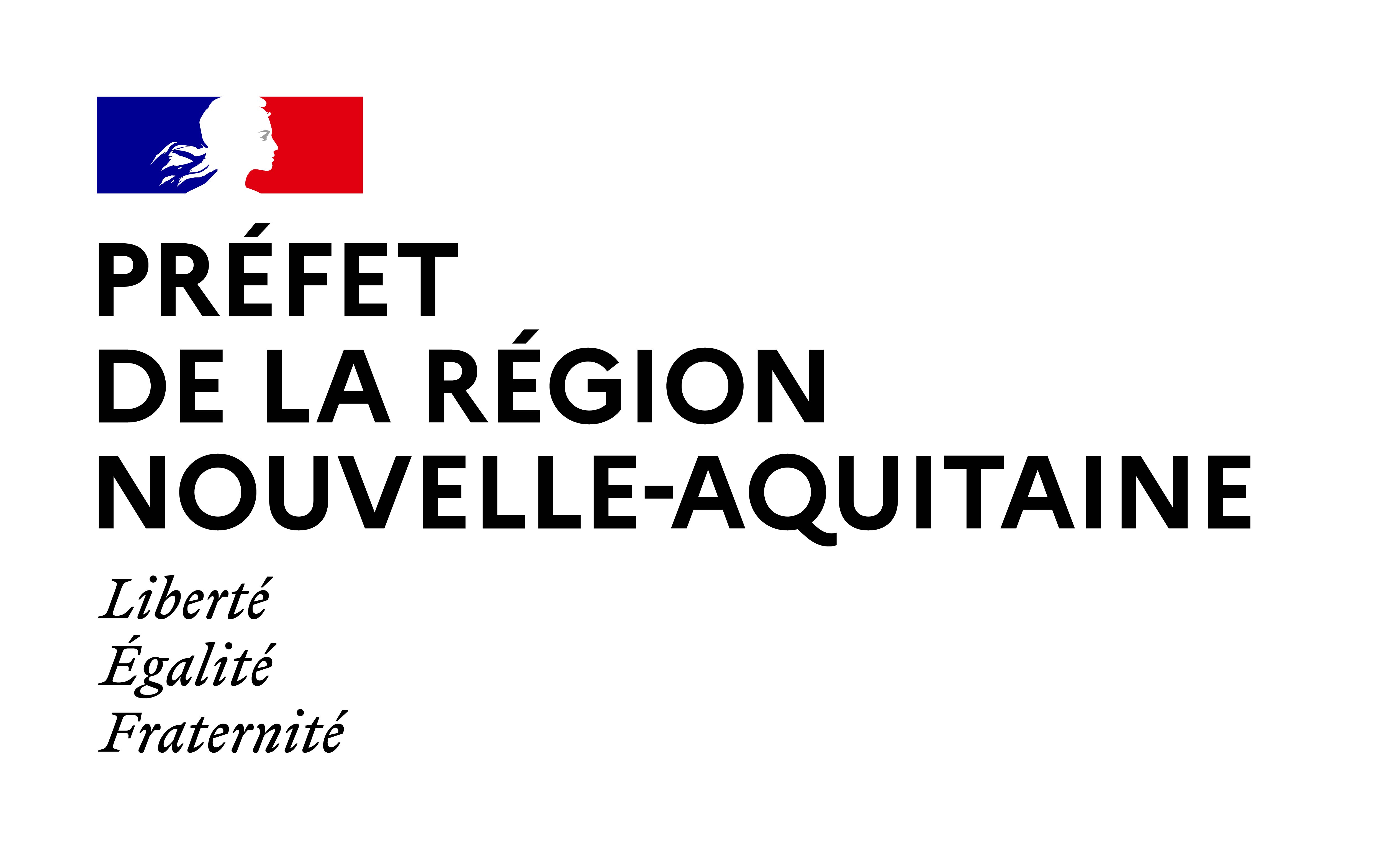 SDJES Pôle sportMédailles de la Jeunesse, des Sportset de l’Engagement  Associatif7 Bd Jacques Chaban-Delmas CS 7022333525 BRUGES CEDEX05 40 54 73 62Dossier suivi par : christelle.begay@ac-bordeaux.frPour la Promotion du(Merci de rayer ou effacer la mention inutile)a) Personne Proposée :             Madame ou Monsieur (Merci de rayer ou effacer la mention inutile)	b) Sport ou Activité Pratiquée :	c) Autres Distinctions et/ou Récompenses Obtenues :    (Indiquer la date d’obtention (jj/mm/aaaa) et le nom du titre)	d) Parcours Individuel Exhaustif    (Détailler les sigles)a) Candidature proposée par :        Madame ou Monsieur (Merci de rayer ou effacer la mention inutile)	b) Avis circonstancié de la marraine ou du parrain :   (Les avis circonstanciés doivent être rédigés en toute neutralité)LETTRE DE FÉLICITATIONS DE LA MÉDAILLE DE LA JEUNESSE, DES SPORTS ET DE L’ENGAGEMENT ASSOCIATIFDu 1er janvier 2 0 _  _Du 14 juillet 2 0 _  _NomNom de jeune fillePrénom(s)Date de naissanceLieu de naissanceNuméro de département (naissance)NationalitéProfession Adresse complèteCode PostalCommuneTéléphoneCourriel obligatoire pour invitationNom du sport ou de l’activité pratiquée :Nom de l’association :Adresse de l’association :Téléphone de l’association :Adresse mail de l’association :Périodede 20.. à  20...)Activités Pratiquées
Fonctions ExercéesActions réalisées (préciser les missions bénévoles effectuées)NomNom de jeune fillePrénom(s)En qualité deAdresse complèteCode PostalCommuneTéléphoneCourriel obligatoire pour invitationFait àleRappel des documents à fournir impérativement aux adresses mails suivantes    Pour être recevable, cet imprimé doit être renseigné de manière précise et détaillée (sans modifier le format initial) en le transmettant impérativement aux 3 adresses électroniques (aucun dossier manuscrit accepté):jean.daigneau@yahoo.frcdmjs33@gmail.com   Joindre obligatoirement la copie d’une pièce d’identité lisible (Carte nationale d’identité recto/verso – passeport – carte de séjour) (sous format jpeg ou png) ou un extrait d’acte de naissance revêtu de l’une des mentions prévues à l’article 28 du code civil (J.O. du 28/12/2000) de la personne proposée à la médaille